ОПРЕДЕЛЕНИЕ СВОЙСТВ ФУНКЦИИ ЗАДАННОЙ АНАЛИТИЧЕСКИОсновные свойства функции.1. Четность и нечетностьФункция называется четной, если – область определения функции симметрична относительно нуля; – для любого х из области определения f(-x) = f(x).График четной функции симметричен относительно оси 0yФункция называется нечетной, если – область определения функции симметрична относительно нуля; – для любого х из области определения f(-x) = –f(x).График нечетной функции симметричен относительно начала координат.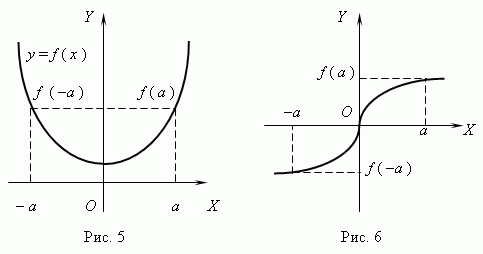 2. Периодичность.Функция f(x) называется периодической с периодом Т, если для любого х из области определения f(x) = f(x+Т) = f(x-Т).График периодической функции состоит из неограниченно повторяющихся одинаковых фрагментов.3. Монотонность (возрастание, убывание).Функция f(x) возрастает на множестве Р , если для любых x1 и x2 из этого множества, таких, что x1 < x2 выполнено неравенство f(x1)< f(x2).Функция f(x) убывает на множестве Р , если для любых x1 и x2 из этого множества, таких, что x1 < x2 выполнено неравенство f(x1) > f(x2).4. ЭкстремумыТочка Хmax называется точкой максимума функции f(x) , если для всех х из некоторой окрестности Хmax , выполнено неравенство f(х)< f(Xmax).Значение Ymax = f(Xmax) называется максимумом этой функции.Хmax – точка максимумаУmax – максимумТочка Хmin называется точкой минимума функции f(x) , если для всех х из некоторой окрестности Хmin , выполнено неравенство f(х) f(Xmin).Значение Ymin=f(Xmin) называется минимумом этой функции.Xmin – точка минимумаYmin – минимумXmin, Хmax – точки экстремумаYmin, Уmax – экстремумы.5. Нули функцииНулем функции y = f(x) называется такое значение аргумента х , при котором функция обращается в нуль: f(x) = 0.6. Ограниченность.Функция называется ограниченной, если существует такое положительное число M, что |f ( x )| M для всех значений x .  Если такого числа не существует, то функция - неограниченная.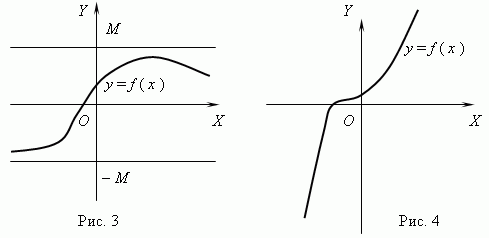 Схема исследования функции на примере функции;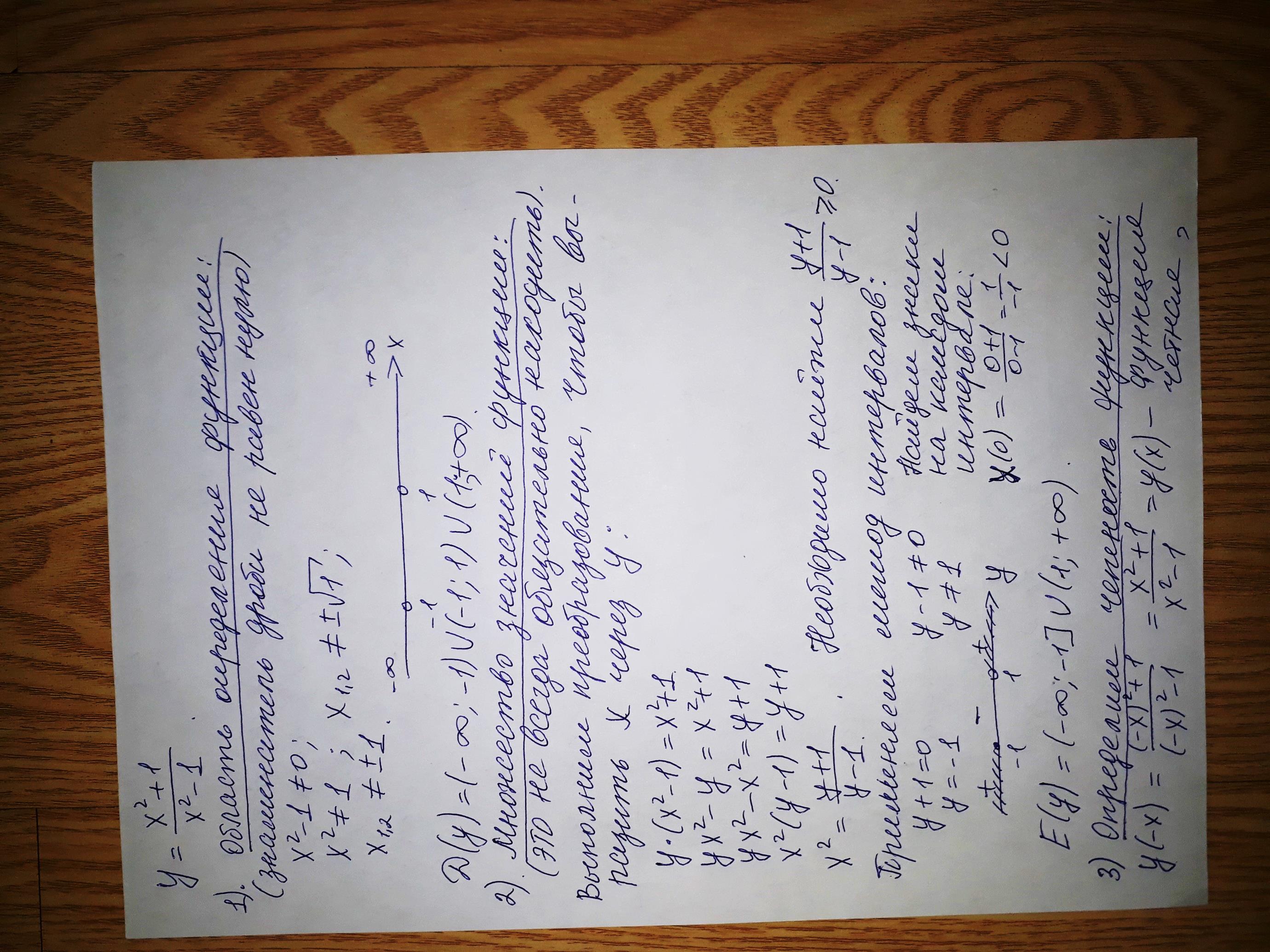 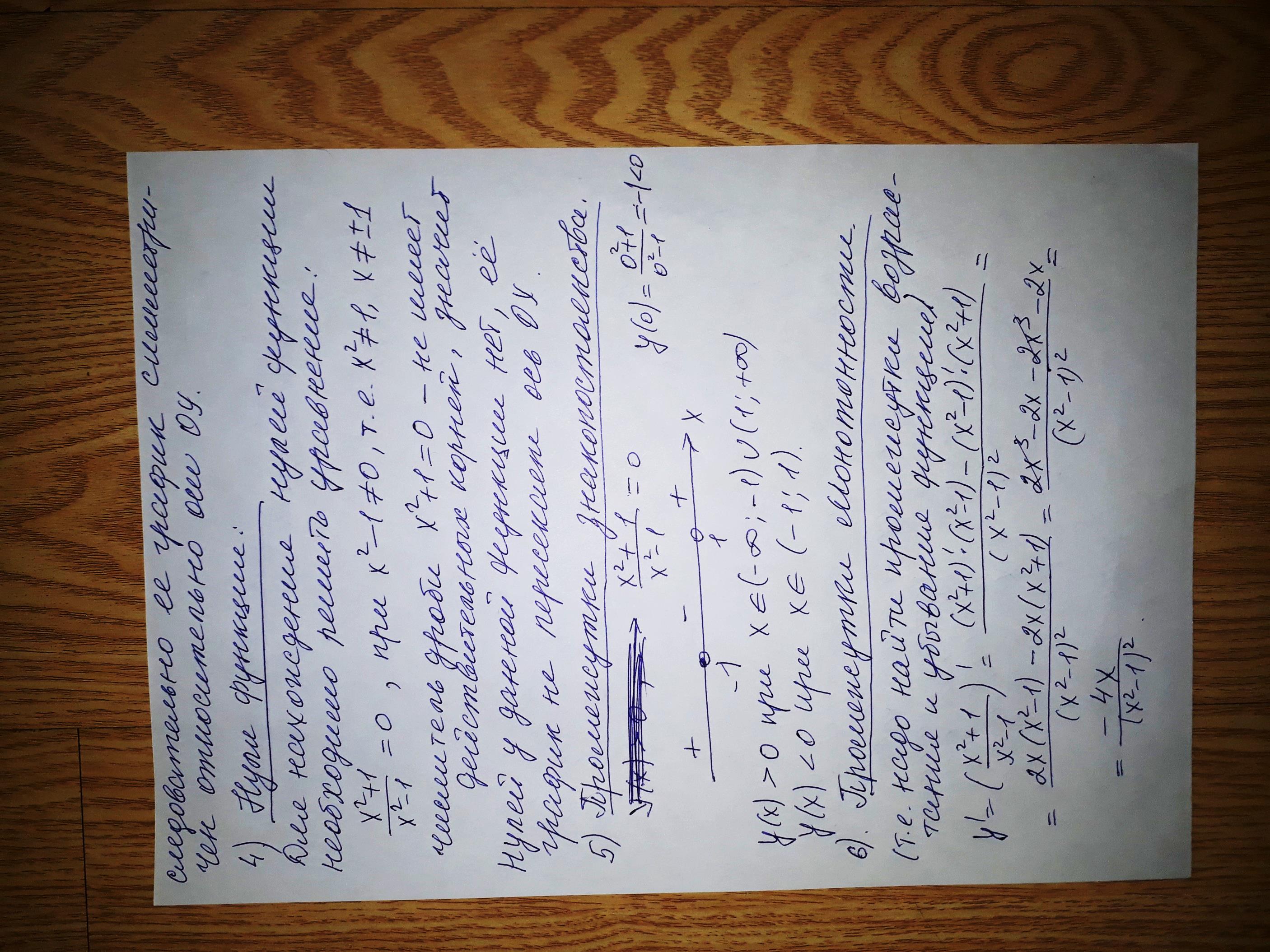 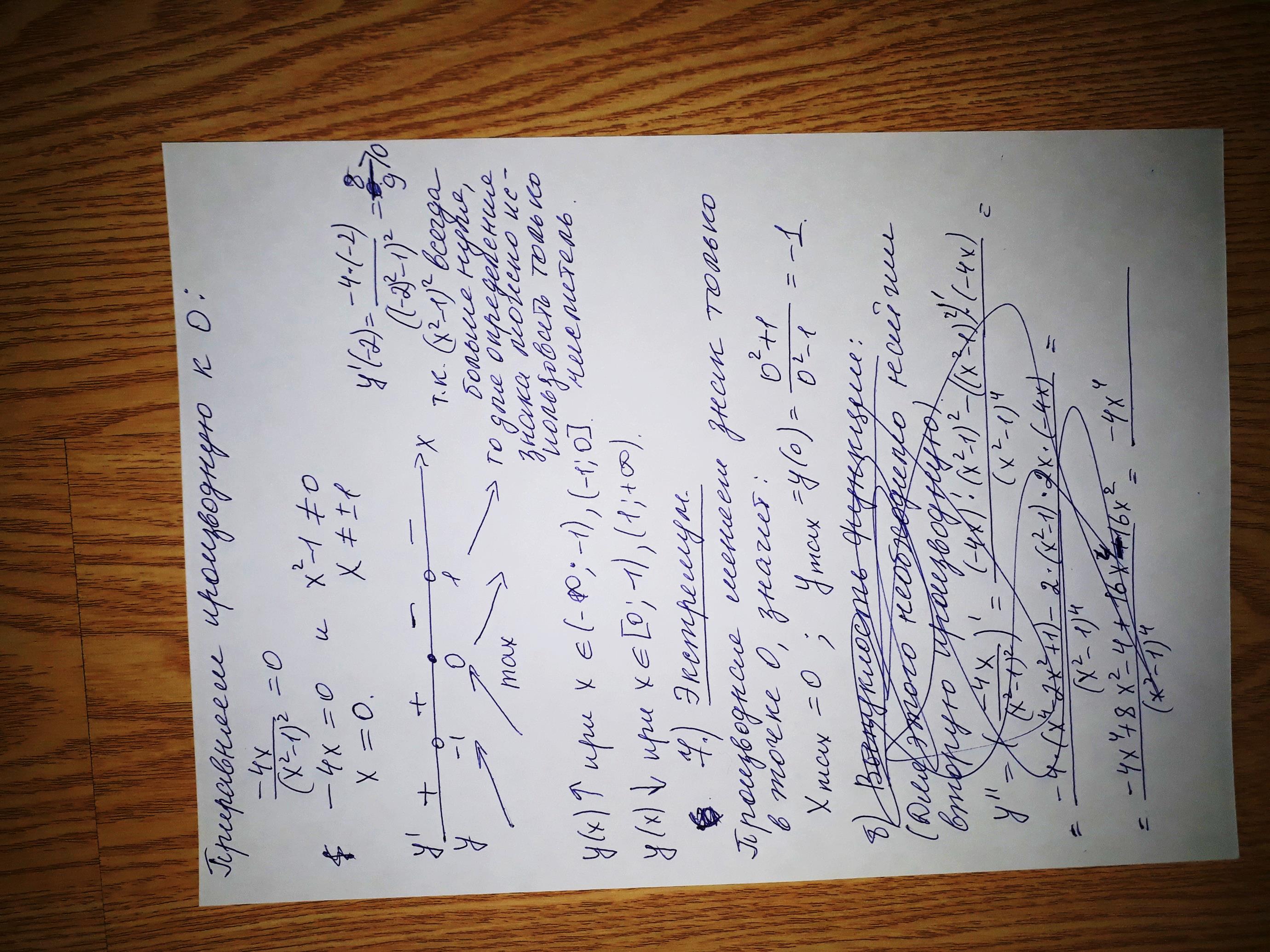 